2020第十三屆 臺灣國際管樂藝術節2020 THE TAIWAN BAND CLINIC國際室內管樂重奏大賽Wind Chamber Music Competition 報名表Registration Form※請用電腦書寫(Please using the Computer)※參賽者中英文姓名 NAME (English/Chinese)：                                             城市 City：                  就讀學校School：                                         指導老師Instructor：                         聯絡人姓名Liaison ：                            通訊位址Address of Group ：                                                                 ［聯絡電話〕室內電話TEL：                 手機 Mobile：                    電子信箱Email：                                          自選曲chosen piece： 　　　　　　　　　　　　　　　　　　作曲/編曲（Composer/Arranger）:                   長度Length of Piece：              成員資料：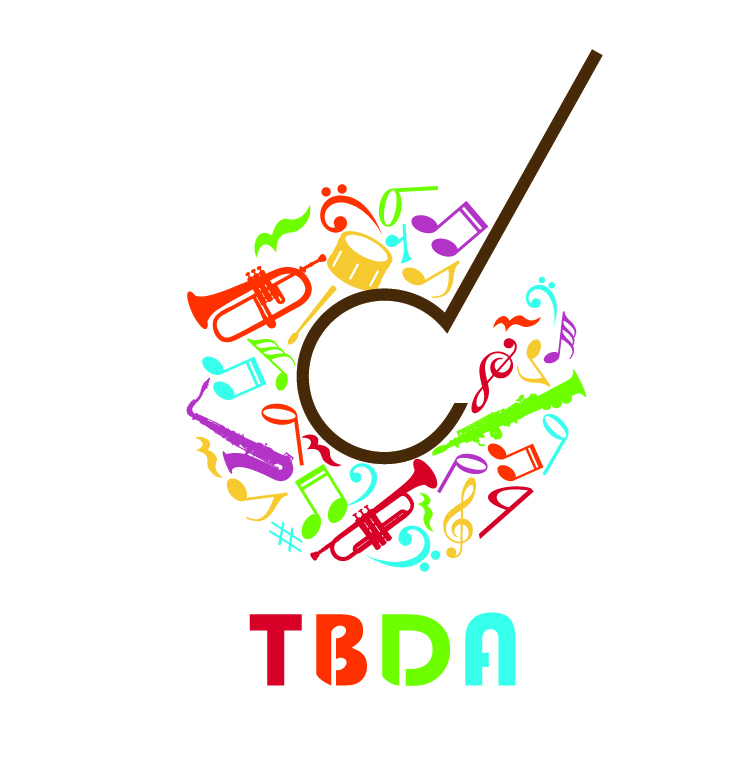 報名組別Category：報名項目Instruments：□Elementary A Category                           小學A組:程度較高之小學1-6 年級學生組隊 
□Elementary B Category                        小學B組:小學 1-6 年級學生組隊 
□Youth A Category                                     中學A組:程度較高之中學至高中職學生組隊 
□Youth B Category                                       中學B組:中學至高中職學生組隊 
□Open Category                                        大專社會組:各大專院校或社會人士組隊 □木管重奏 Woodwind Ensemble
(限木管樂器:長笛、雙簧管、巴松管、豎笛、薩克管) 
*唯木管五重奏可包含圓號，其餘木管重奏不得含圓號 □銅管重奏 Brass Ensemble
(限銅管樂器:小號、法國號、長號、上低音號、低音號) □混合樂器重奏 Flexible Ensemble
(含 木管、銅管、打擊、低音提琴) No姓名 Name出生年月日 Birth演奏樂器Instrument12345678910